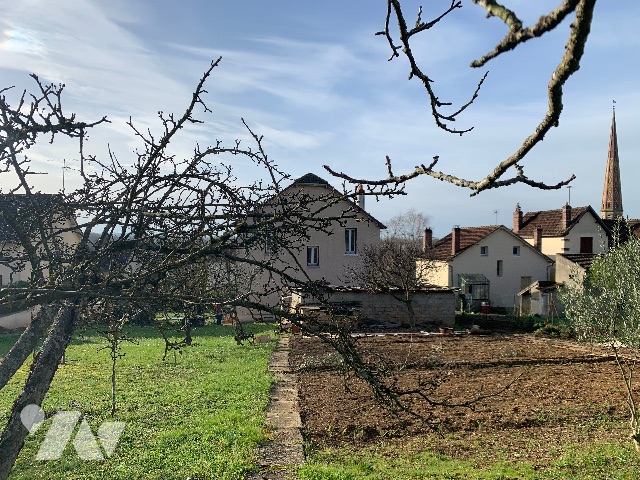 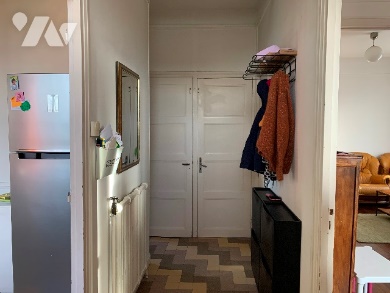 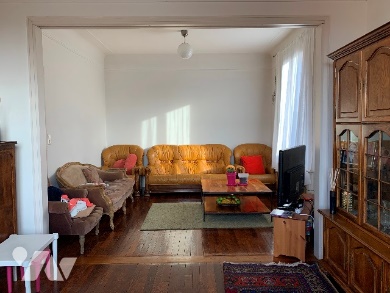 REF : 2024-01-24À VENDREMIGENNESMaison / villa - 118,1 m² - 6 pièces135 000 €Honoraires à la charge du vendeurOffice notarialGEROMETTA,NOT’R EXPERT,notaire à JoignyVisites : Sur rendez-vous.Contactez Caroline BELLOUISTél. : 06.29.48.37.20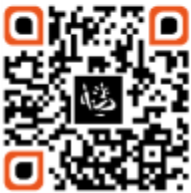 